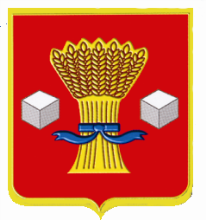 АдминистрацияСветлоярского муниципального района Волгоградской областиПОСТАНОВЛЕНИЕот 30.12.2021                   № 2354Об установлении публичного сервитутаВ соответствии со статьями 23, 39.37, 39.38 Земельного кодекса Российской Федерации, руководствуясь Уставом Светлоярского муниципального района Волгоградской области, рассмотрев представленные документы: ходатайство об установлении публичного сервитута от 11.11.2021 № 25-03-01-2/10241 Комитета транспорта и дорожного хозяйства Волгоградской области, учитывая отсутствие заявлений иных правообладателей земельных участков в период публикации в районной газете «Восход» сообщения о возможном установлении публичного сервитута от 27.11.2021 № 92, а также размещенного на официальном сайте Светлоярского муниципального района Волгоградской области,п о с т а н о в л я ю: 1. Установить публичный сервитут в целях использования земель и земельных участков для складирования строительных и иных материалов, размещение временных или вспомогательных сооружений (включая ограждения, бытовки, навесы) и (или) строительной техники, которые необходимы для обеспечения строительства объектов транспортной инфраструктуры регионального значения, в отношении следующих земельных участков:- 34:26:000000:27, местоположение: Волгоградская область, Светлоярский район.2.  Утвердить границы публичного сервитута, согласно приложению к настоящему постановлению.3. Установить срок публичного сервитута 2 года 11 месяцев, с момента подписания настоящего постановления.4. Определить правообладателя публичного сервитута – Комитет транспорта и дорожного хозяйства Волгоградской области, ОГРН 1023403453072, ИНН 3444080684, адрес: 400107, Волгоградская область, город Волгоград, проспект им. Маршала Советского Союза Г. К. Жукова, дом 90, помещение 3-16.5. Срок, в течение которого в соответствии с расчетом заявителя использование земельных участков (их части) и (или) расположенного на нем объекта недвижимости в соответствии с их разрешенным использованием будет в соответствии с подпунктом 4 пункта 1 статьи 39.41 Земельного кодекса Российской Федерации невозможно или существенно затруднено в связи с осуществлением публичного сервитута:  такие обстоятельства отсутствуют.6. Обоснование необходимости установления публичного сервитута:Постановление администрации Светлоярского муниципального района Волгоградской области от 25.08.2021 № 1474 «Об утверждении документации по внесению изменений в основную часть проекта межевания территории для размещения объекта регионального значения: «Путепроводная развязка на пересечении автомобильной дороги 3400013 Волгоград – Октябрьский – Котельниково – Зимовники Сальск (км 21+508) и железной дороги Горнополянский – Канальная (км 30+105) в Светлоярском муниципальном районе Волгоградской области, утвержденного постановлением администрации Светлоярского муниципального района Волгоградской области от 01.08.2018 № 1288 «Об утверждении проекта планировки территории по объекту: «Путепроводная развязка на пересечении автомобильной дороги 3400013 Волгоград – Октябрьский – Котельниково – Зимовники – Сальск (км 21+508) и железной дороги Горнополянский – Канальная (км 30+105), расположенного в границах Кировского сельского поселения Светлоярского района Волгоградской области».7. Плата за публичный сервитут не устанавливается.8. Комитету транспорта и дорожного хозяйства Волгоградской области в установленном законом порядке обеспечить:8.1. Заключение с правообладателями земельных участков соглашений об установлении публичного сервитута.8.2. Осуществление публичного сервитута после внесения сведений о публичном сервитуте в Единый государственный реестр недвижимости.8.3. Размещение объектов и их неотъемлемых технологических частей в границах зоны действия публичного сервитута.8.4. Приведение земельного участка в состояние, пригодное для их использования в соответствии с разрешенным использованием, в срок не позднее чем три месяца после завершения строительства, капитального или текущего ремонта, реконструкции, эксплуатации. Консервации, сноса инженерного сооружения, для размещения которого был установлен публичный сервитут, или в случаях установления публичного сервитута в целях, предусмотренных подпунктами 2, 5 статьи 39.37. Земельного Кодекса Российской Федерации, после завершения на земельном участке деятельности, для обеспечения которой установлен публичный сервитут.8.5. Снос объектов, размещенных на основании публичного сервитута, и осуществление при необходимости рекультивации земельного участка в срок не позднее, чем шесть месяцев с момента прекращения публичного сервитута;8.6. Обладатель публичного сервитута вправе до окончания срока публичного сервитута обратиться с ходатайством об установлении публичного сервитута на новый срок.9. Отделу по управлению муниципальным имуществом и земельными ресурсами администрации Светлоярского муниципального района Волгоградской области в течении пяти рабочих дней с момента принятия настоящего постановления:- разместить настоящее постановление на официальных сайтах Светлоярского муниципального района Волгоградской области, Червленовского сельского поселения Светлоярского муниципального района Волгоградской области;- направить настоящее постановление для опубликования в районную газету «Восход»;- направить настоящее постановление в Управление Федеральной службы государственной регистрации, кадастра и картографии по Волгоградской области для осуществления государственного кадастрового учета;- направить копию настоящего постановления заявителю.10. Заявителю направить копию настоящего постановления правообладателям земельных участков, указанных в пункте 1 настоящего постановления.11. Публичный сервитут считается установленным со дня внесения сведений о нем в Единый государственный реестр недвижимости.12. Контроль над исполнением настоящего постановления возложить на заместителя главы Светлоярского муниципального района Волгоградской области Подхватилину О.И.Глава  муниципального района                                                          Т.В. РаспутинаЛемешко И.А.